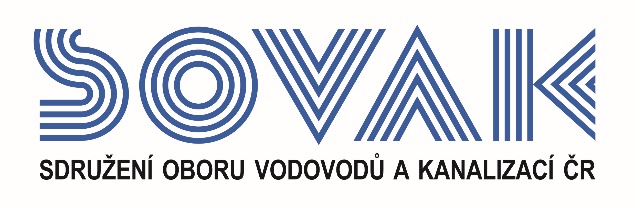 si Vás dovoluje pozvat k účasti ve studijním programu:PROVOZOVATEL  VODOVODŮ  A  KANALIZACÍ který se uskuteční od září 2017 do května 2018v Praze (IES, Podolská 15, 147 00 Praha 4 – Podolí) nebo ve Vysokém Mýtě (VOŠS a SŠS Vysoké Mýto, Komenského 1/II, 566 19 Vysoké Mýto)Cíl programu:		zvýšení kvalifikační úrovně provozovatelů vodovodů a kanalizací i zainteresovaných pracovníků veřejné a státní správy. Program poskytne ucelené odborné vzdělání na středoškolské úrovni v oblasti provozování vodovodů a kanalizací. Absolventi tím splní kvalifikační požadavky podle Zákona o vodovodech a kanalizacích č. 274/2001 Sb. Představenstvo SOVAK ČR schválilo zastřešení studijního programu, který by měl představovat minimální standardní kvalifikační požadavek pro provozovatele vodovodů a kanalizací. Program je určen:		pracovníkům s ukončeným středním vzděláním jiného než vodohospodářského zaměření (maturita, výuční list z některého z technických oborů, aj.), absolventům vodohospodářských škol, kteří si chtějí obnovit znalosti z oboru, pracovníkům veřejné správy, event. projektantům a specialistům na inženýrskou činnost v oboru vodovodů a kanalizací a dále provozovatelům vodovodů a kanalizacíProgram se skládá:		celkem z 13-ti dvoudenních soustředění prezenční formy výuky v rozsahu 208 výukových hodin, doplněných individuálním samostudiem formou e-learningu v rozsahu cca 80 výukových hodinObsah programu: 	Hydrologie a hydraulikaVodní stavby:Úpravy vodních toků (jezy, vodní cesty)Pedologie, odvodněníZávlaha půdy, ochrana půdy před erozíRybníky, přehrady a nádržeVyužití vodní energie, ekologické stavbyZdravotní vodohospodářské stavby:VodovodyVodní zdroje (jímání, čerpání a akumulace vody)Jakost a úprava vodyStokováníČištění odpadních vodKonstrukční cvičení:Projekt výtlačného vodovodu (základy projektování a orientace v projektech)Projekt jednotné stokové sítěZakončení studijního programu:	studijní program je zakončen státní maturitní zkouškou z předmětu Vodohospodářské stavby (jednotlivou zkouškou profilové části maturitní zkoušky). Úspěšní absolventi obdrží maturitní osvědčení o jednotlivé zkoušce v rámci maturitní zkoušky z uvedeného předmětu. Cena studijního programu:           	30.000,- Kč + 21% DPH Cena 30.000,- Kč / osobu (+ 21%  DPH) je platná při minimálním počtu 20 uchazečů ve skupině. Cena studijního programu bude uhrazena na základě vystavené zálohové faktury před zahájením podzimního semestru. Vyúčtování proběhne k 31. 12. 2017 a k 31. 5. 2018. Uhrazené kurzovné se nevrací.Kurzovné zahrnuje:		studijní materiályKurzovné nezahrnuje:	cestovné, ubytování, stravování (hradí si každý účastník sám)V případě zájmu je možné tento studijní program rozšířit o praktická cvičení v rozsahu 80 výukových hodin zakončených praktickou maturitní zkouškou. Cena tohoto rozšíření je závislá na počtu zájemců.Rádi Vám poskytneme více informací na některém z níže uvedených kontaktů:e-mail: doudova@sovak.cztel.: 727 915 325Přihlásit se můžete vyplněním závazné přihlášky, kterou zašlete nejpozději do 16. 6. 2017.